Supplementary MaterialEliminating Stubborn Insulated Deposition by Coordination Effect to Boost Zn Electrode Reversibility in Aqueous ElectrolyteYuzhuo Jianga, Xinyao Xiab, Siyi Qiana, Jing Zhangc, Pinxin Zhouc, Xuefang Gua,*, Shu Tiana, Yijin Qiand,*, Haoqing Jib, Jie Liua,*, and Tao Qianaa School of Chemistry and Chemical Engineering, Nantong University, Nantong 226019, Chinab College of Energy, Key Laboratory of Advanced Carbon Materials and Wearable Energy Technologies of Jiangsu Province, Soochow University, Suzhou 215006, Jiangsu, Chinac State Key Laboratory of Space Power-sources Technology, Shanghai Institute of Space Power-Sources, 2965 Dongchuan Road, Shanghai 200245, China.d Deakin University, Institute for Frontier Materials, Waurn Ponds Campus, Locked Bag 20000, Geelong, Victoria 3220, AustraliaE-mail: xuefang818@ntu.edu.cn, qianyij@deakin.edu.au and jliu93@ntu.edu.cn Figure S1. Changes in UV-Vis of EDTA-2Na solution samples with and without Zn4(OH)6SO4·5H2O.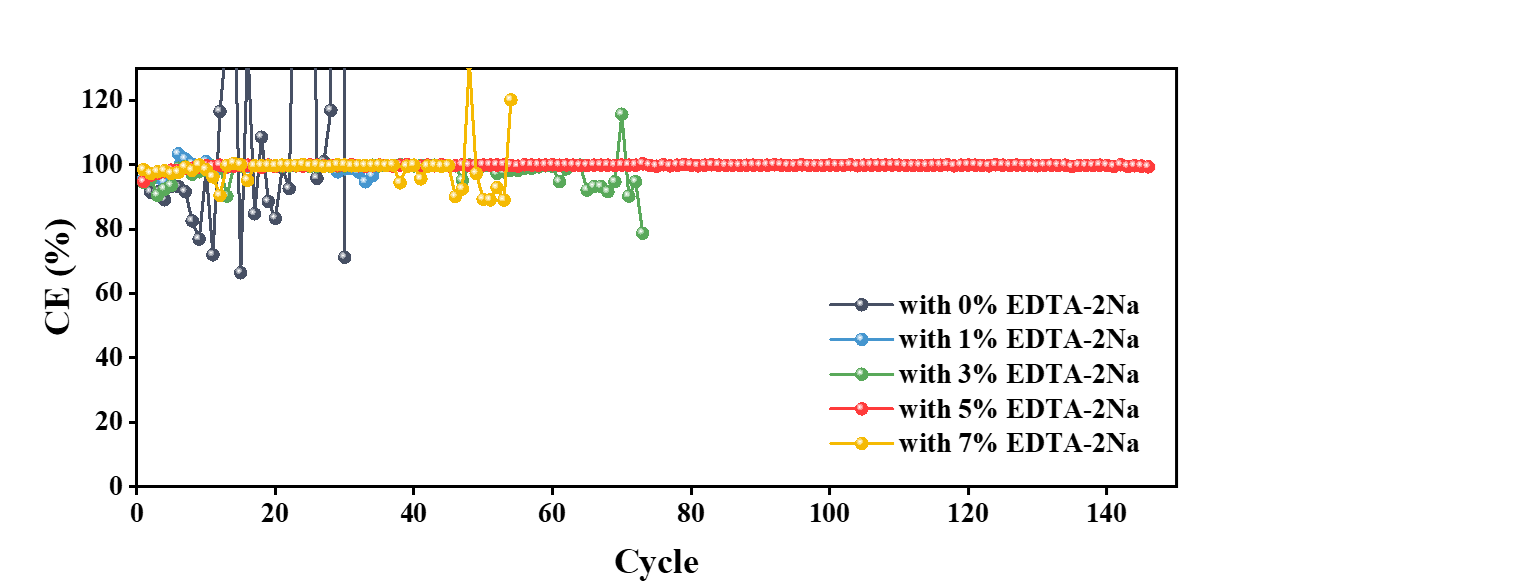 Figure S2. Scheme Caption CE of Zn||Cu cells with different mass ratio of EDTA-2Na in the control electrolyte cycled under 10 mA cm-2 and 5 mA h cm-2 conditions.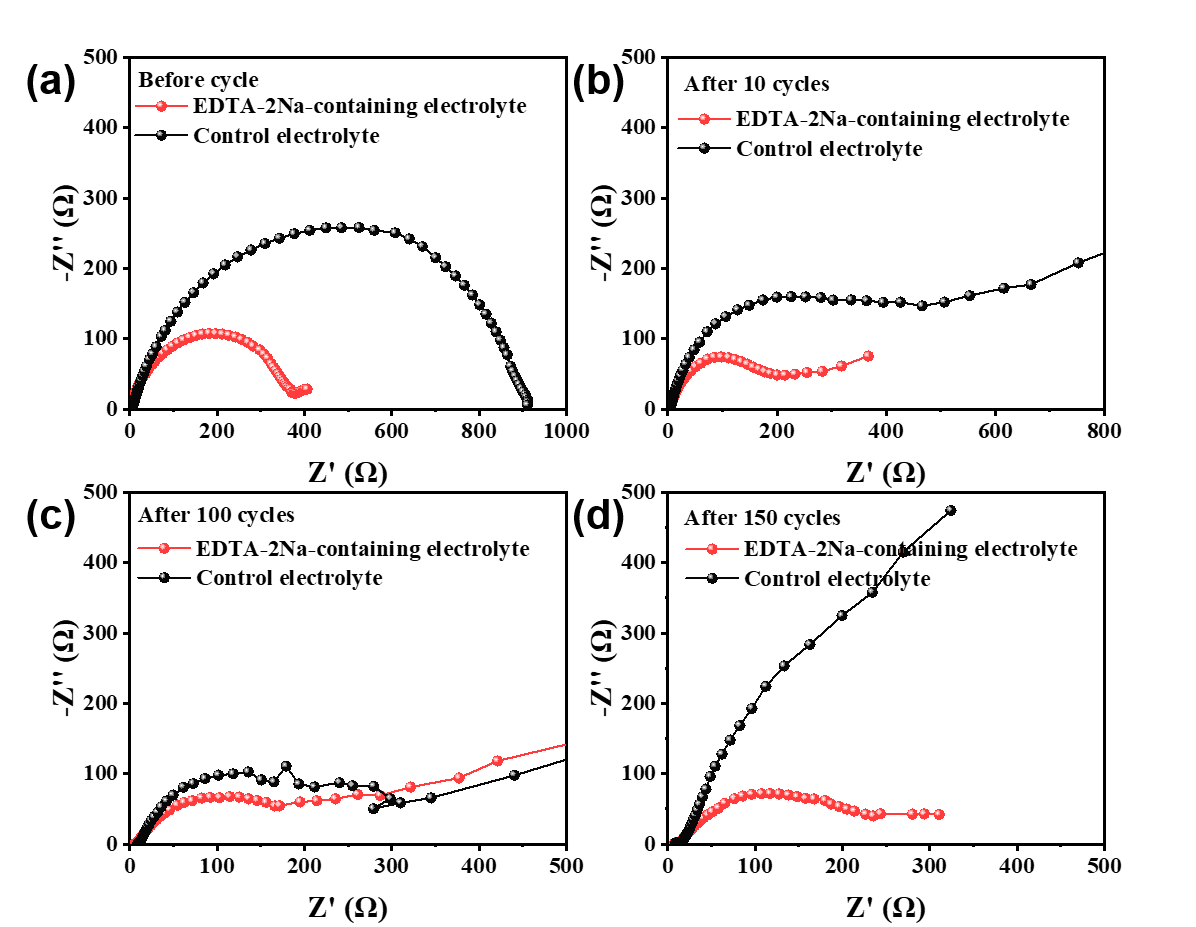 Figure S3. EIS plots of Zn||Cu cells with and without EDTA-2Na after various numbers of cycles.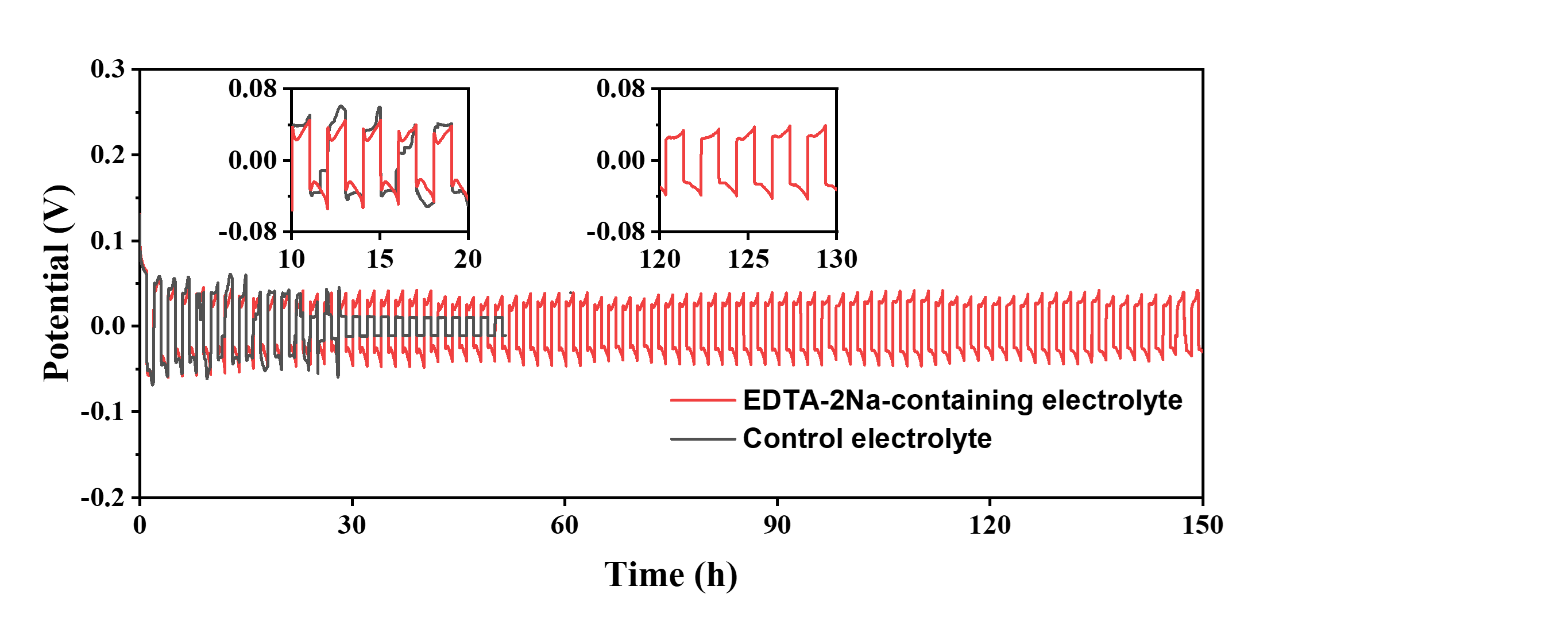 Figure S4. Galvanostatic Zn plating/stripping in Zn||Zn symmetrical cells at 1 mA cm-2 and 1 mA h cm-2.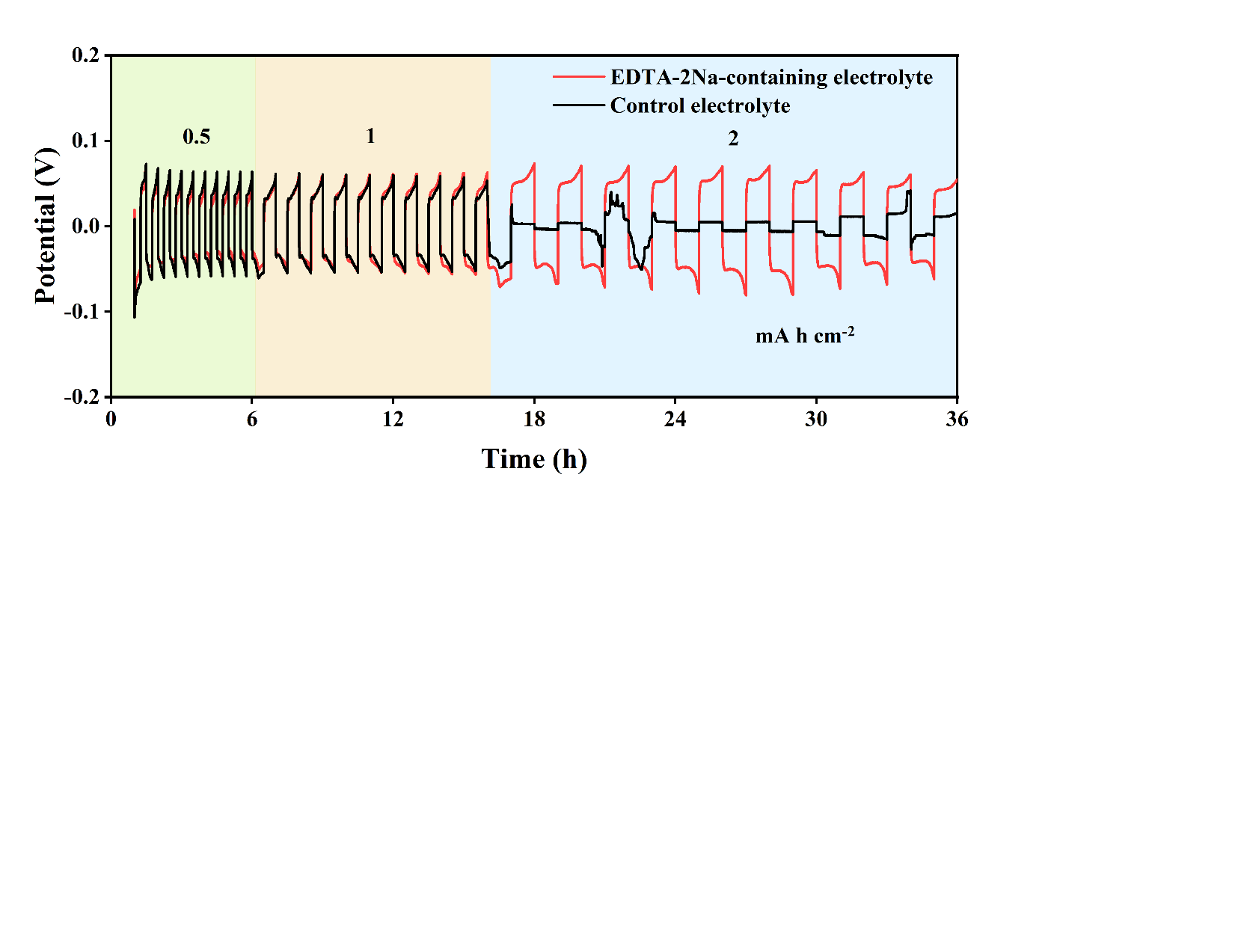 Figure S5. Galvanostatic Zn plating/stripping in Zn||Zn symmetrical cells at 2 mA cm-2 with different plating/stripping capacity.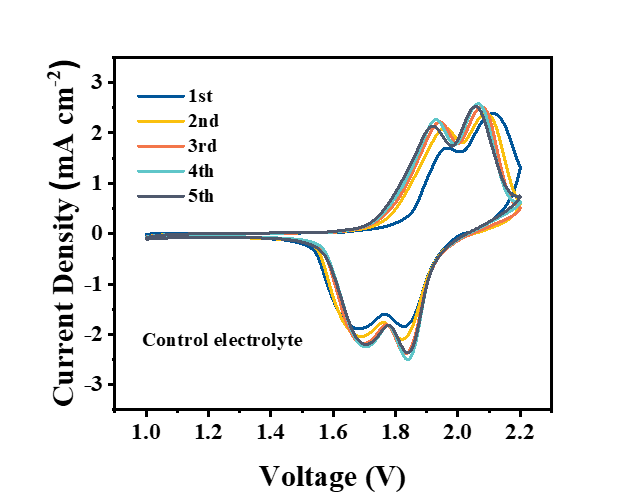 Figure S6. CV curves of Zn||LiMnO4 battery in the control electrolyte at 0.5 mV s-1.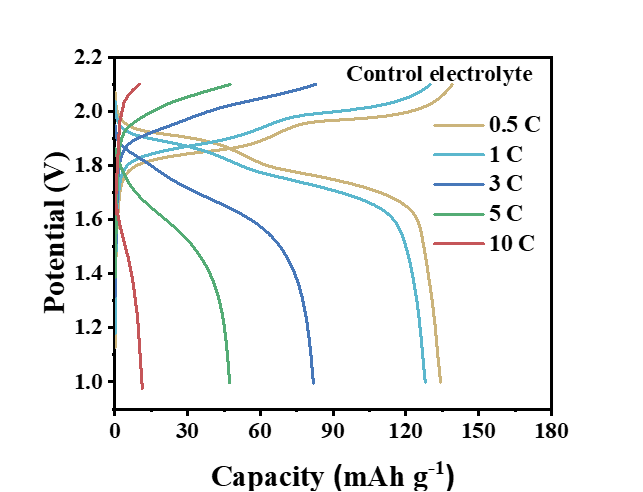 Figure S7. Typical charge/discharge curves for Zn||LiMnO4 cells in the control electrolyte with current density.Table S1. The electrochemical performances of aqueous ZIBs using various additives.ElectrolyteCathodeCathode cyclabilityCurrent densityRefs1.26×10-8 M PbSO4 + 5% fumed silica + 1M Li2SO4 + 2M ZnSO4LiMn2O474.4% capacity retention after 300 cycles1 CMater. Today Energy 2017, 4, 34H3BO3 + 1M Li2SO4 + 1M ZnSO4LiMn2O478% capacity retention after 1000 cycles4 CChem. Eur. J. 2018, 24, 1667PAM/GO/EGδ-MnO295.0% capacity retention after 100 cycles0.5 CFront. Chem. 2020, 8, 603(NH4)6[Mo7O24]·4H2O + 1M ZnSO4NaV3O8·1.5H2O60% capacity retention after 500 cycles5 CJ. Mater. Chem. A 2021, 9, 7025Polyacrylamide + 0.1M MnSO4MnO287.2% capacity retention after 200 cycles0.8 CAngew. Chem. 2019, 131, 15988-159945%EDTA-2Na + 1M ZnSO4 + 3M Li2SO4LiMn2O490.3% capacity retention after 150 cycles4 CThis work